   SOLICITUD DE TÍTULO Y ANALÍTICO               CARRERA: …………………………………………………………………………………………………………………………………………………………………APELLIDO/S: ……………………………………………………………………………………………………………………………………………………………NOMBRE/S: ……………………………………………………………………………………………………………………………………………………………….DOCUMENTO-TIPO:	………	NÚMERO: ……………………………………………………………………………………………………FECHA DE NACIMIENTO: …………………LOCALIDAD/CIUDAD:……………………..………………………....DATOS DE NACIMIENTOPROVINCIA/ESTADO:……………………………………………………. PAIS:………………………………………………………………………………………………AÑO INGRESO:……………… CUATRIMESTRE: …………………………………………………………………. ....   DATOS ACADÉMICOS¿TRAMITÓ CON ANTERIORIDAD EL TÍTULO INTERMEDIO? SI      NO      EN TRÁMITE       OTORGADO¿EGRESÓ DE OTRA CARRERA EN ESTA UNIVERSIDAD? SI       NO       CARRERA:……………………. FECHA:……………..DOMICILIO (ACTUALIZADO): ………………………………………………..Nº……………….C.P:…………………………………             DATOS DE CONTACTOLOCALIDAD:……………………………………………………………. PROVINCIA:………………………………………………………………………………………………………………..TELÉFONO 1:……………………………………………..TELÉFONO  2:……………………………………………………………………………………………………………………..……CORREO ELECTRÓNICO (LETRA MAYÚSCULA Y BIEN ACLARADO):……………………………………………………………………………………..…..SOLICITA DIPLOMA DE:………………………………………………………………………………………………………………………………................................SOLICITUDFECHA DE APROBACIÓN DE ÚLTIMA MATERIA:………………….¿DESEA PARTICIPAR DE LA COLACIÓN? SI         NOFÓRMULA DE JURAMENTO: Por Dios, la Patria y los Santos Evangelios       Por Dios, la Patria y mi Honor       Por la Patria y mi Honor 	   (Elegir sólo una opción)LUGAR Y FECHA:……………………………………………. FIRMA DEL SOLICITANTE:…………………………………………………………………………………………….								        INTERVENCION BIBLIOTECA¿REGISTRA ALGUNA DEUDA A LA FECHA? SI      NO	   FECHA: …….....VERIFICÓ:………………………………………………………………….    DETALLE: …………………………………………………………………….ACLARACIÓN Y FIRMA: …………………………………………………………………………………….                                                                                                                                                 INTERVENCIÓN DEPARTAMENTO DE ALUMNOS¿Fue pasible de sanciones disciplinarias? Si       NO                    VERIFICÓ: …………………………………………………………………………………….     DETALLE:………………………………………………………………  ACLARACIÓN Y FIRMA: ……………………………………………………………………………………………..                                                                                                                              INTERVENCIÓN PROGRAMAS GRADUADOS¿Completo encuesta para egresados? Si       NO           VERIFICÓ: …………………………………………………………………………………….     DETALLE:………………………………………………………………  ACLARACIÓN Y FIRMA: ……………………………………………………………………………………………..                                	                                                          CONSTANCIA DE SOLICITUD DE TÍTULO Y ANALÍTICO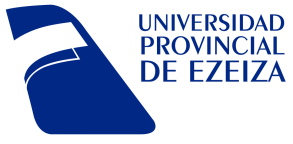 
APELLIDO/S Y NOMBRE/S:………………………………………………………………………..D.N.I:…………………………………………………………………………………..……TÍTULO SOLICITADO:………………………………………………………………………………………………………………………………………………………………………………………….Me notifico, que conforme  a la normativa vigente (RES.ME Nº 231-E/2018-ANEXO IF-2017-30740979-APN-DNGU#ME punto II) Al momento de la conclusión del trámite, mis datos como graduado serán publicados en el REGISTRO PÚBLICO DE GRADUADOS UNIVERSITARIOS, según el art 5 RES-2017-3723-APN ME: Nombre y Apellido, DNI, Denominación del Título Universitario obtenido y datos de la Universidad que lo expide.